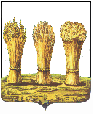 ПЕНЗЕНСКАЯ ГОРОДСКАЯ ДУМА____________________________________________________________РЕШЕНИЕ26.05.2017                                                                                                    № 734-34/6Об объявлении Благодарности Пензенской городской ДумыРассмотрев  ходатайства директора ООО «ЗемСтройИнвест» от 04.05.2017                № 34, трудового коллектива ООО «АлексСтрой» от 05.05.2017, в соответствии с Положением «О Благодарности Пензенской городской Думы», утверждённым решением Пензенской городской Думы от 28.08.2009 №143-8/5, руководствуясь ст. 22 Устава города Пензы,Пензенская городская Дума  решила:	 Объявить Благодарность Пензенской городской Думы:	1) Крячко Юрию Александровичу, генеральному директору                                                                ООО «ЗемСтройИнвест», депутату Пензенской городской Думы шестого созыва, за многолетний добросовестный труд, высокие достижения в применении инновационных методов и форм работы в системе жилищного строительства, вклад в совершенствование местного самоуправления города Пензы;	2) Савичеву Алексею Валерьевичу, директору ООО «АлексСтрой», депутату Пензенской городской Думы шестого созыва, за добросовестный труд, достигнутые высокие результаты в работе по реконструкции социально значимых объектов, вклад в совершенствование местного самоуправления города Пензы;3) Андрееву Андрею Юрьевичу, заместителю директора по воспитательной работе МБОУ СОШ №35 за многолетнюю плодотворную работу, высокое педагогическое мастерство, большой личный вклад в воспитание подрастающего поколения, развитие системы образования города Пензы.Глава города                                                                                           В.П. Савельев